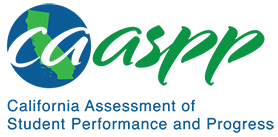 HS-ESS3-2 Earth and Human Activity	California Science Test—Item Content SpecificationsHS-ESS3-2 Earth and Human ActivityStudents who demonstrate understanding can: Evaluate competing design solutions for developing, managing, and utilizing energy and mineral resources based on cost-benefit ratios.[Clarification Statement: Emphasis is on the conservation, recycling, and reuse of resources (such as minerals and metals) where possible, and on minimizing impacts where it is not. Examples include developing best practices for agricultural soil use, mining (for coal, tar sands, and oil shales), and pumping (for petroleum and natural gas). Science knowledge indicates what can happen in natural systems—not what should happen.]Continue to the next page for the Science and Engineering Practices, Disciplinary Core Ideas, and Crosscutting Concepts.Assessment TargetsAssessment targets describe the focal knowledge, skills, and abilities for a given three-dimensional Performance Expectation. Please refer to the Introduction for a complete description of assessment targets.Science and Engineering Subpractice(s)Please refer to appendix A for a complete list of Science and Engineering Practices (SEP) subpractices. Note that the list in this section is not exhaustive.7.2	Ability to compare, evaluate, and critique competing argumentsScience and Engineering Subpractice Assessment TargetsPlease refer to appendix A for a complete list of SEP subpractice assessment targets. Note that the list in this section is not exhaustive.7.2.1	Ability to evaluate arguments about a natural phenomenon based on scientific concepts, principles, and big ideas7.2.2	Ability to respond to a critique from others by revising an argument after analysis of the reasoning and evidence7.2.3	Ability to evaluate competing perspectives/claims using reasoning and evidenceDisciplinary Core Idea Assessment TargetsESS3.A.5	Identify the evidence to determine if/what type of design solution is neededEvaluate competing design solutions to minimize the economic, social, environmental, and/or geopolitical costsIdentify the costs and risks involved in resource management design solutionsEvaluate competing arguments about the potential benefits and risks of new technologies in resource management design solutionsETS1.B.10Identify the constraints for a design solution including cost, safety, reliability, aesthetics, and cultural and environmental effectsCrosscutting Concept Assessment Target(s)Not applicableExamples of Integration of Assessment Targets and EvidenceNote that the list in this section is not exhaustive.Task provides data comparing resource management design solutions:Identifies valid evidence relevant to selecting the best solution (7.2.1 and ESS3.A.5)Identifies and evaluates evidence of weaknesses and strengths of each solution (7.2.1 and ESS3.A.5) Task provides a faulty argument about the advantages of a particular resource management design solution and evidence relevant to the solution:Revises the faulty argument supported with evidence (7.2.2 and ESS3.A.5)Task provides multiple arguments about the advantages of resource management design solutions with supporting material:Identifies evidence for the weaknesses and strengths of the provided arguments (7.2.3, ESS3.A.5, and ETS1.B.10)Describes how the evidence supports a particular argument (7.2.3, ESS3.A.5, and ETS1.B.10)California Environmental Principles and ConceptsEP1: The continuation and health of individual human lives and of human communities and societies depend on the health of the natural systems that provide essential goods and ecosystem services.EP2: The long-term functioning and health of terrestrial, freshwater, coastal, and marine ecosystems are influenced by their relationships with human societies.EP3: Natural systems proceed through cycles that humans depend upon, benefit from, and can alter.EP4: The exchange of matter between natural systems and human societies affects the long-term functioning of both.EP5: Decisions affecting resources and natural systems are based on a wide range of considerations and decision-making processes.Possible Phenomena or ContextsNote that the list in this section is not exhaustive.Methods of coal mining and the associated costs and benefitsMethods of petroleum extraction and the associated costs and benefitsStrategies for soil management that vary with topography and climateEvaluating reduce, reuse, and recycle strategies with specific mineral resourcesEvaluating energy sources, both renewable and nonrenewableCommon MisconceptionsNote that the list in this section is not exhaustive.Conservation is always costly.Petroleum products are only important in automobiles.Technology innovations can always lead to a sustainable system.Earth’s resources, such as fuels and water, will never be depleted.People must control nature more effectively.Natural gas is a renewable resource.Additional Assessment BoundariesNone listed at this time.Additional ReferencesHS-ESS3-2 Evidence Statement https://www.nextgenscience.org/sites/default/files/evidence_statement/black_white/HS-ESS3-2 Evidence Statements June 2015 asterisks.pdfCalifornia Environmental Principles and Concepts http://californiaeei.org/abouteei/epc/California Education and the Environment Initiative http://californiaeei.org/The 2016 Science Framework for California Public Schools Kindergarten through Grade 12Appendix 1: Progression of the Science and Engineering Practices, Disciplinary Core Ideas, and Crosscutting Concepts in Kindergarten through Grade 12 https://www.cde.ca.gov/ci/sc/cf/documents/scifwappendix1.pdfAppendix 2: Connections to Environmental Principles and Concepts https://www.cde.ca.gov/ci/sc/cf/documents/scifwappendix2.pdfPosted by the California Department of Education, March 2021 (updated February 2024)Science and Engineering PracticesDisciplinary Core IdeasCrosscutting ConceptsEngaging in Argument from EvidenceEngaging in argument from evidence in 9–12 builds on K–8 experiences and progresses to using appropriate and sufficient evidence and scientific reasoning to defend and critique claims and explanations about natural and designed world(s). Arguments may also come from current scientific or historical episodes in science.Evaluate competing design solutions to a real-world problem based on scientific ideas and principles, empirical evidence, and logical arguments regarding relevant factors (e.g., economic, societal, environmental, ethical considerations).ESS3.A: Natural ResourcesAll forms of energy production and other resource extraction have associated economic, social, environmental, and geopolitical costs and risks as well as benefits. New technologies and social regulations can change the balance of these factors.ETS1.B: Developing Possible SolutionsWhen evaluating solutions, it is important to take into account a range of constraints, including cost, safety, reliability, and aesthetics, and to consider social, cultural, and environmental impacts. (secondary to HS-ESS3-2)Connections to Engineering, Technology, and Applications of ScienceInfluence of Science, Engineering, and Technology on Society and the Natural WorldEngineers continuously modify these technological systems by applying scientific knowledge and engineering design practices to increase benefits while decreasing costs and risks.Analysis of costs and benefits is a critical aspect of decisions about technology.Connections to Nature of ScienceScience Addresses Questions About the Natural and Material WorldScience and technology may raise ethical issues for which science, by itself, does not provide answers and solutionsScience knowledge indicates what can happen in natural systems — not what should happen. The latter involves ethics, values, and human decisions about the use of knowledge.Many decisions are not made using science alone, but rely on social and cultural contexts to resolve issues.